Фототаблица к акту осмотра ул. Гагарина за зданием № 11
от 28.10.2021Съёмка проводилась в 10 часов 43 минут телефоном iPhone XR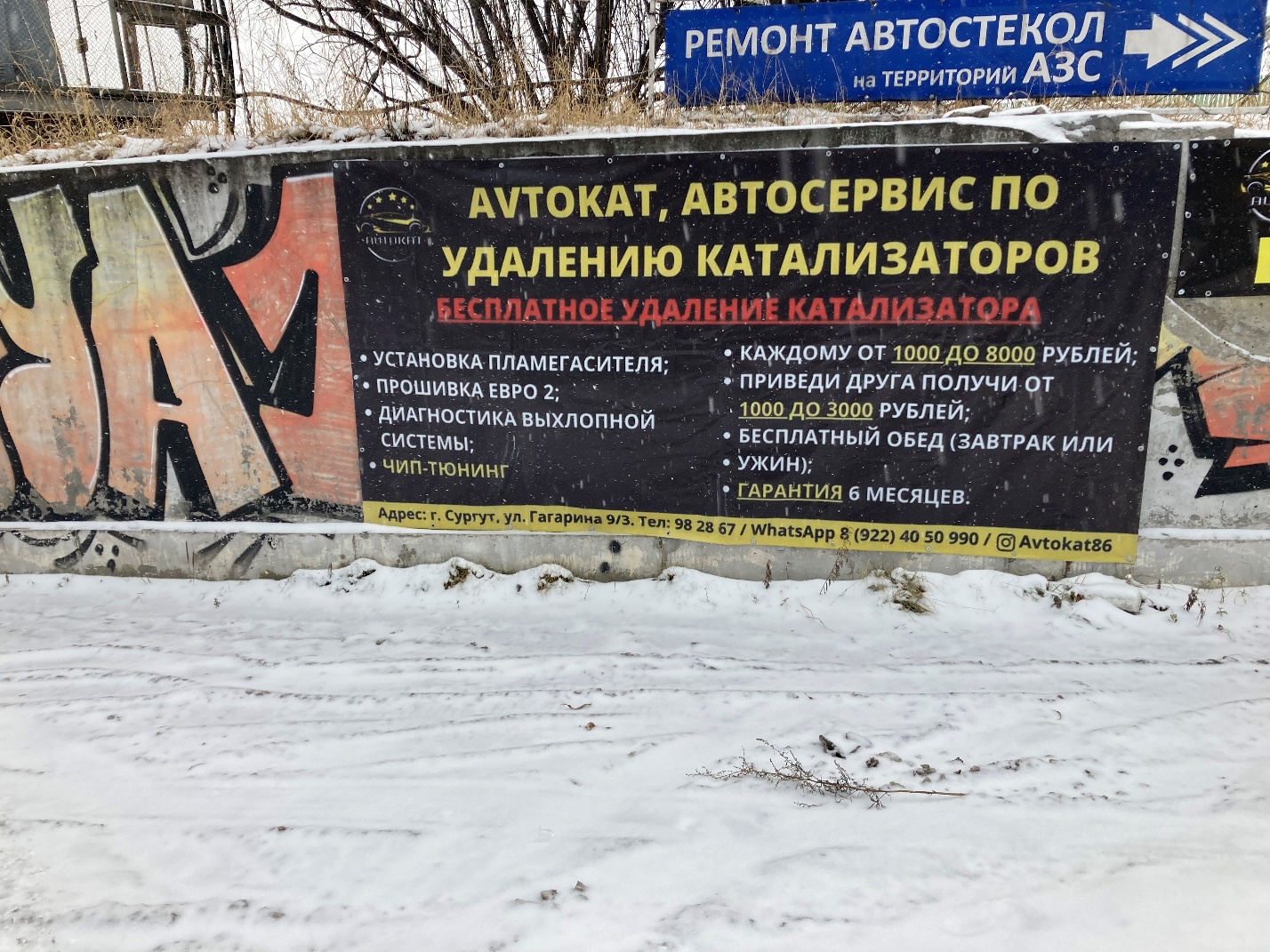 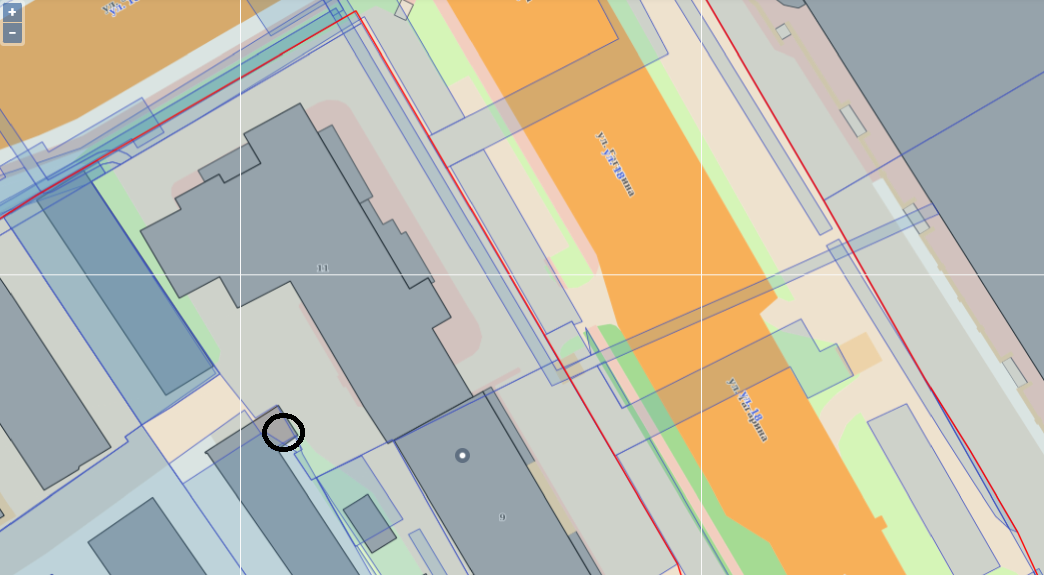 